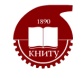 Федеральное государственное бюджетное образовательное учреждение высшего образования «Казанский национальный исследовательский технологический университет»(ФГБОУ ВО КНИТУ)ИНДИВИДУАЛЬНЫЙ ПЛАН ПЕДАГОГИЧЕСКОЙ ПРАКТИКИ(20____ - 20____ учебный год)аспиранта ___________________________________________________________________Ф.И.О. аспирантаНаправление _________________________________________________________________Кафедра _____________________________________________________________________наименованиеНаучный руководитель________________________________________________________                                                              Ф.И.О. должность, ученое звание, ученая степеньАспирант 			______________/ ___________________Ф.И.О.Научный руководитель 	______________/ ___________________Ф.И.О.Зав. кафедрой         		______________/ ___________________Ф.И.О. № п\пЭтапы практикиКоличество часовКалендарные сроки проведения планируемой работы1.   Подготовительный этап:- ВПЕЧАТАТЬ…..- ….182.   Основной этап:- ВПЕЧАТАТЬ…..- ….723.   Заключительный этап:-  ВПЕЧАТАТЬ-  ….18